      Туристическое агентство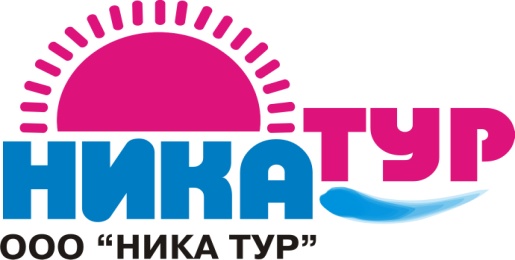            308004, г. Белгород, ул. Губкина17            (4722) 72-13-10; 72-13-20           e-mail: nikatur31@mail.ru           www.nikatur31.ru____________________________________________________________________г. АнапаГостевой дом «Евдокия».       Анапа – один из самых солнечных курортов всего Черноморья. Морские бризы постоянно увлажняют воздух и создают прохладу в летний период. Анапская бухта считается идеальным местом для купания. Здесь Вас ждет теплое море, яркое солнце и целебный климат.                                                            Стоимость на 1 человека (руб.\ заезд)                                                                 Проживание – 7 ночей .Расположение:Пляж:В самом центре п. Джемете в 5 мин. ходьбы до золотистого песчаного пляжа.Песчаный.Условия проживания: 2-х,3-х,4-х местные номера с удобствами ( Душ, Туалет, Умывальник, ТВ, Холодильник, Кондиционер). 2 жилых 2-х этажных корпуса, большая территория.Wi-Fi.Питание:На территории 3 оборудованных кухни для самостоятельного приготовления пищи. К услугам отдыхающих:Расчетный час :                 На территории беседки, большая детская площадка, детский батут, живой уголок и мангал для шашлыка.                                                   Рядом магазины, остановка, рынок Джемете. В 2-х кварталах находится аквапарк «Тики Так».Выселение до 8-00, заселение после 10-00.В стоимость входит:Проезд :                                Дети до 5-ти лет :Проезд, проживание, страховка на время пути, услуги сопровождающего.На комфортабельном автобусе, телевизор.Оплачивается  проезд  плюс  ком. услуги   – 5500 руб., если ребенок проживает на одном месте с родителями.Лето 20202-х,3-х местныедоп.место05.06 -14.068500590012.06- 21.069400640019.06 -28.069400640026.06 -05.0711300750003.07 -12.0711300750010.07 -19.0711800790017.07 -26.0711800790024.07 -02.0811800790031.07 -09.0811800790007.08 -16.0811800790014.08 -23.0811800790021.08 -30.0811500750028.08 -06.0990006000